ZAŁĄCZNIK NR 3 do Regulaminu Udzielania Zamówień Publicznych w Urzędzie Miasta i Gminy w Działoszycach, których wartość jest niższa niż kwota 130 000 złotych.3. Wzór zapytania-sondażu rynku                                                                                                                                         Działoszyce, dn. 26.04.2023r.ZAPYTANIE OFERTOWEZamawiający:Gmina Działoszyce ul. Skalbmierska 5 28-440 DziałoszyceNIP 662-175-70-85Przedmiot zamówienia:Termin realizacji zamówienia 21dni od dnia podpisania umowy z Wykonawcą.Kryteria wyboru oferty: 100 %. cena. Inne istotne warunki zamówienia:Sposób przygotowania oferty.      Prosimy o przesłanie oferty wg załącznika – Wzór oferty.UWAGA!Prosimy o dokładne zapoznanie się z opisem oferty, wszystkie opisane parametry muszą zostać spełnione!CENA OFERTY DOTYCZY KOMPLETNEGO ZAMÓWIENIA, NIE POJEDYŃCZYCH ELEMENTÓW!Wykonawca w ramach przedmiotowego zamówienia zobligowany jest do dostarczenia mebli, oraz całości wyposażenia do przedmiotowego lokalu, w tym m.in. wniesienia, złożenia, ustawienia, wypoziomowania.Wszystkie meble, oraz wyposażenie muszą być fabrycznie nowe, nieużywane i wolne od obciążeń prawami osób trzecich.Wykonawca oświadcza, że posiada kwalifikacje i uprawnienia wymagane do prawidłowego wykonania przedmiotu zamówienia i będzie realizował zamówienie z należytą starannością.Wykonawca ponosi odpowiedzialność za terminowe i rzetelne wykonanie przedmiotu zamówienia.Czynności przekazania mebli i wyposażenia do lokalu odbywać się będą protokolarnie. Miejsce i termin złożenia ofert.      Oferty można składać w następujący sposób:osobiście w siedzibie Urzędu: ul. Skalbmierska 5 28-440 Działoszycedrogą elektroniczną na adres e-mail: gmina@dzialoszyce.pl   lubdrogą pocztową na adres: ul. Skalbmierska 5 28-440 DziałoszyceOferty należy składać do:04-05-2023, godz.09.00 Rozstrzygnięcie ofert nastąpi w terminie 14 dni roboczych i zostanie opublikowane na stronie internetowej http://www.dzialoszyce.eobip.pl/bip_dzialoszyceOsoba do kontaktu w przedmiotowej sprawie.Imię i nazwisko: Michał Forma, Anna CieślikTel. 41 3526010 w. 30,31E-mail: michal.forma@dzialoszyce.pl       Z-ca Burmistrza Miasta i Gminy Działoszyce /-/ Adam Głogowski       Przedmiotem zamówienia jest  wyposażenie MGCK (Miejsko Gminnego Centrum Kultury w Działoszycach) wg zamieszczonego zestawienia  dla projektu współfinansowanego ze środków Europejskiego Funduszu Rozwoju Regionalnego w ramach Regionalnego Programu Operacyjnego dla Województwa Świętokrzyskiego 2014-2020Krzesło konferencyjne tapicerowane -50 sztSiedzisko oraz oparcie tapicerowane w kolorze czarnymStelaż wykonany z metalu w czarnym kolorze Nóżki zakończone antypoślizgowymi stopkamiMożliwość sztaplowania (do 10 sztuk)Wymagane wymiary krzesła:Wysokość całkowita: 82 cmSzerokość całkowita: 54,5 cmGłębokość całkowita: 42,5 cmWysokość oparcia: 35 cmWysokość siedziska: 47 cmSzerokość siedziska: 48 cmGłębokość siedziska: 42 cmSzczegółowy opis tkaniny siedziska (wymagane):Tkanina Oban (EF) - grupa 0Kolor: czarnySkład: 100% polipropylenGramatura: 230 g/m2Odporność na ścieranie: zgodne z EN 14465:2003 (ocena A)Trudnozapalność: EN 1021-1 (papieros)Inne: atest higieniczny (opinia wydana przez Państwowy Zakład HigienyAtesty i certyfikatyAtest wytrzymałościowy EN16139Atest wytrzymałościowy EN1728Atest wytrzymałościowy EN1022 Stół konferencyjny składany ( w sposób pokazany na poniższym rysunku) 10szt. - Blat z płyty dwustronnie laminowanej o grubości 25 mm.- Obrzeże blatu o grubości 2 mm - Stelaż chromowany- mobilny – z kółkami- kolor dąb craftWymiary: wysokość 730, szer. 700, dł. 1400 mm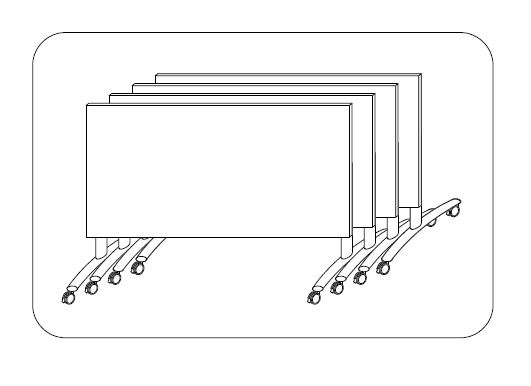 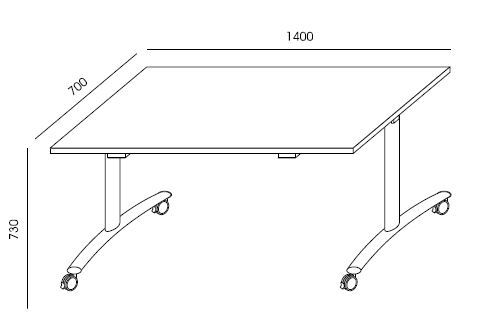 UWAGA!Stół musi się składać w sposób przedstawiony na powyższych ilustracjachLada biblioteczna – biurko, szafka przy biurkowa, kontenerek -  1 zestaw w kolorze dąb amber/dąb craftbiurko- blat z płyty laminowanej, w klasie higieniczności E-LE - o zmniejszonej zawartości formaldehydów, profilowany kształt, - blendy osłaniającej nogi siedzącego, wbudowany pionowy kanał kablowy,metalowe nogi  pomalowane proszkowo na srebrno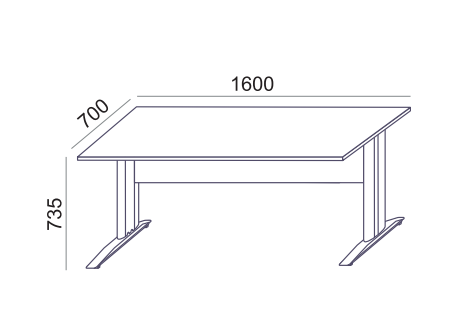 szafka przy biurkowaSzafka przy biurkowa zamykana drzwiami przesuwnymi z  o wymiarach: szerokość: 80cm, głębokość: 40cm oraz wysokość: 73,5cm. płyta laminowana, klasa higieniczności E1, wieniec górny o grubości 25mm wykończony obrzeżem 2 mm uchwyty metalowe w kolorze srebrnym.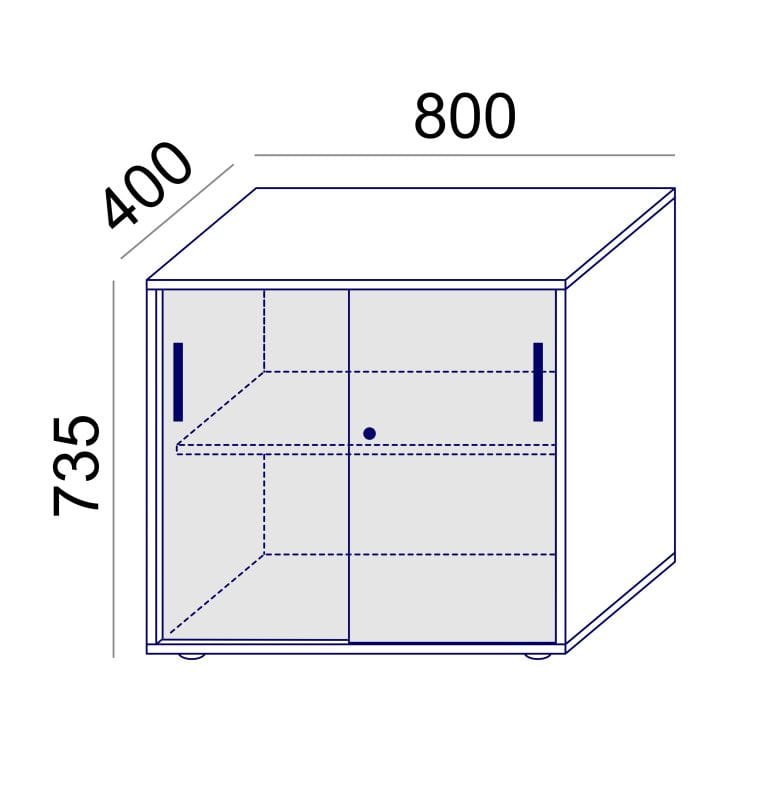 kontenerek biurowy wymiary: szerokość: 34cm, głębokość: 42cm oraz wysokość: 54,5cm, płyta laminowana, klasa higieniczności E0.5, wieniec górny o grubości 18mm wykończony obrzeżem 2 mm trzy szuflady zamykane zamkiem centralnym, kółka do łatwego przesuwania po podłodze, uchwyty metalowe w kolorze srebrnym.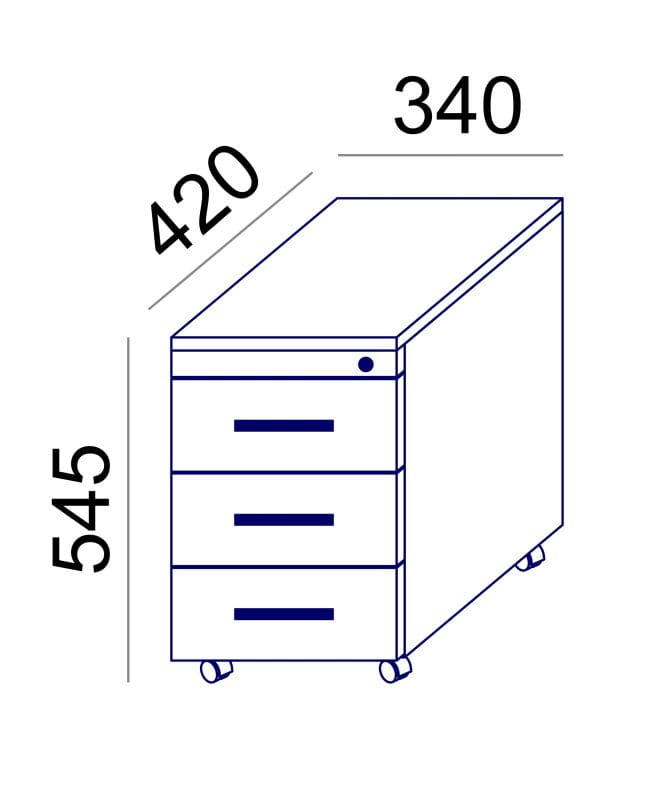 Stolik dziecięcy 2 szt. Wykonany z nieszkodliwego tworzywa (  Tworzywo polipropylenowe) również do użytku na zewnątrz, wykonany z materiałów odpornych na deszcz, słońce, śnieg i zabrudzenia, przeznaczone dla dzieci w wieku 3- 6 lat. Wysokość: 48 cm, średnica: 85 cmKrzesełko dziecięce 10szt. Krzesełka wykonane z trwałego plastiku (  Tworzywo polipropylenowe), również do użytku na zewnątrz wykonane z materiałów odpornych na deszcz, słońce, śnieg i zabrudzenia. Szerokość: 39 cm, wysokość: 67 cm, głębokość siedziska: 26 cm, wysokość siedziska: 30 cmSzafy na wymiar – zabudowa wykonana na wymiar - 8 sztuk:5 sztuk – kolor dąb craft złoty3 sztuk – dąb canyonSzafy wykonane z płyty laminowanej o grubości 18mm, wykończone obrzeżem PCV, skręcane na konfirmaty, zawiasy metalowe, uchwyty metalowe, półki ( 6 sztuk w każdej z szaf) z możliwością regulacji wysokości. Szafy wyposażone (każda) w zamek na klucz. Wymiary: -wysokość 275cm, -szerokość 100cm, -głębokość 60cm. Szafa złożona z 2 części, góra osobno, nakładana na dolną część.